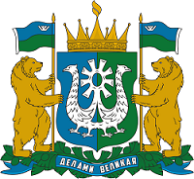 [Дата документа]                                                                                  №  [Номер документа] Ханты-МансийскРуководствуясь статьей 37 Федерального Закона от 29 декабря 
2012 года № 273-ФЗ «Об образовании в Российской Федерации», Порядком проведения государственной итоговой аттестации по образовательным программам основного общего образования, утвержденным приказом Министерства просвещения Российской Федерации и Федеральной службы по надзору в сфере образования и науки (далее – Минпросвещения России, Рособрнадзор) от 4 апреля 2023 года № 232/551, Порядком проведения государственной итоговой аттестации по образовательным программам среднего общего образования, утвержденным приказом Минпросвещения России и Рособрнадзора от 4 апреля 2023 года № 233/552, постановлением Федеральной службы по надзору в сфере защиты прав потребителей 
и благополучия человека и Главного государственного санитарного врача Российской Федерации от 28 сентября 2020 года № 28 «Об утверждении санитарных правил СП 2.4.3648-20 «Санитарно-эпидемиологические требования к организациям воспитания и обучения, отдыха и оздоровления детей и молодежи», Законом Ханты-Мансийского автономного 
округа – Югры от 30 января 2016 года № 4-оз «О регулировании отдельных отношений в сфере организации обеспечения питанием обучающихся в государственных образовательных организациях, частных профессиональных образовательных организациях, муниципальных общеобразовательных организациях, частных общеобразовательных организациях, расположенных в Ханты-Мансийском автономном 
округе – Югре», методическими рекомендациями Рособрнадзора 
по организации и проведению государственной итоговой аттестации 
по образовательным программам основного общего и среднего общего образования для лиц с ограниченными возможностями здоровья, 
детей-инвалидов и инвалидов в 2024 году (письмо от 6 февраля 2024 года № 04-28), в целях обеспечения создания условий проведения государственной итоговой аттестации по образовательным программам основного общего и среднего общего образования, единого государственного экзамена для лиц с ограниченными возможностями здоровья, детей-инвалидов, инвалидов (далее – ГИА-9, ГИА-11, ЕГЭ, лиц 
с ОВЗ) в Ханты-Мансийском автономном округе – Югре в 2024 годуПРИКАЗЫВАЮ:Утвердить прилагаемый порядок создания условий, в том числе организации питания и перерывов для проведения необходимых лечебных и профилактических мероприятий для лиц с ОВЗ 
в период проведения ГИА-9, ГИА-11, ЕГЭ в Ханты-Мансийском автономном округе – Югре в 2024 году (далее – Порядок).Рекомендовать руководителям органов местного самоуправления муниципальных образований Ханты-Мансийского автономного округа – Югры, осуществляющих управление в сфере образования, руководителям образовательных организаций 
Ханты-Мансийского автономного округа – Югры, в том числе руководителям образовательных организаций, находящихся в ведении Департамента культуры Ханты-Мансийского автономного округа – Югры (Тарасов А.В.,  Кобцева А.А.), в ведении Департамента физической культуры и спорта Ханты-Мансийского автономного округа – Югры (Васильев К.А.), обеспечить:2.1. Создание условий для организации питания и перерывов 
для проведения необходимых лечебных и профилактических мероприятий для лиц с ОВЗ в период проведения ГИА-9, ГИА-11, ЕГЭ 
в образовательных организациях, на базе которых организуются пункты проведения экзаменов в 2024 году, в соответствии с Порядком, утвержденным пунктом 1 настоящего приказа.2.2. Направление в образовательную организацию, на базе которой организуется пункт проведения экзаменов информации о количестве участников ГИА-9, ГИА-11, ЕГЭ с ОВЗ и о необходимости организации проведения экзаменов в условиях, учитывающих состояние их здоровья, особенности психофизического развития, не позднее двух рабочих дней 
до дня проведения экзамена по соответствующему учебному предмету. 2.3. Контроль за созданием условий для лиц с ОВЗ, в том числе 
за организацией питания и перерывов для проведения необходимых лечебных и профилактических мероприятий для лиц с ОВЗ 
в образовательных организациях, на базе которых организуются пункты проведения экзаменов в 2024 году.3. Руководителям государственных образовательных организаций, находящихся в ведении Департамента образования и науки
Ханты-Мансийского автономного округа – Югры (далее – Департамент) (Елфимова О.В., Жуков А.В., Наумов М.Н., Петрова О.В., Платонова С.Ю., Сарабаров А.Б., Свайкина Н.В., Хидирлясов Г.К.), в образовательной организации, определенной пунктом проведения ГИА-9, ГИА-11, ЕГЭ, обеспечить: 3.1. Организацию питания, перерывов для проведения необходимых лечебных и профилактических мероприятий для лиц с ОВЗ 
в период проведения ГИА-9, ГИА-11, ЕГЭ, в соответствии с Порядком, утвержденным пунктом 1 настоящего приказа.3.2. Контроль за созданием условий для лиц с ОВЗ, в том числе 
за организацией питания и перерывов для проведения необходимых лечебных и профилактических мероприятий для лиц с ОВЗ 
в период проведения ГИА-9, ГИА-11, ЕГЭ.4. Административно-ресурсному отделу Административного управления Департамента обеспечить рассылку настоящего приказа 
и размещение на официальном сайте Департамента.5. Контроль за исполнением настоящего приказа возложить 
на заместителя директора Департамента (И.В. Святченко).Директор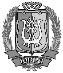 ДепартаментаДОКУМЕНТ ПОДПИСАНЭЛЕКТРОННОЙ ПОДПИСЬЮСертификат  [Номер сертификата 1]Владелец [Владелец сертификата 1]Действителен [ДатаС 1] с по [ДатаПо 1]А.А. Дренин